            福南斯登宣道堂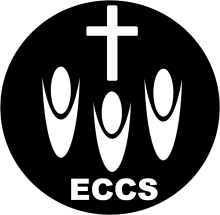     Evangelical Community Church FrankstonSpringvale宣道堂: 46 Balmoral Ave, Springvale VIC 3171 （10:00am）www.eccs.org.auFrankston宣道堂：16-18 High St, Frankston VIC 3199 （2:00pm） www.eccfrankston.org.au联系人：吴庆胜传道（Terence Ng）0421006439  电邮 : terencehsng@yahoo.com.au英文堂：10 Parsons Ave., Springvale VIC 3171 (10:00am)  爱加倍培训中心: 10 Parsons Ave, Springvale VIC 3171报告事项1. 欢迎今天新来的朋友与我们一起在神的家中敬拜，愿上帝祝福您，请将新人登记表填妥给迎新的同工。2. 在每主日下午1:15开始有主日祷告会，让我们一起为教会的复兴祷告。3. 当我们进入聚会的殿中，请大家将手机放到静音，怀着敬畏的心安静在自己的座位上，用心来敬拜主！4. 由澳洲家庭更新协会举办的2018夫妻进深营于6月9-11日在Eltham Gateway Hotel举行，欢迎参加过夫妻营的夫妻报名参加，请联系钱滨：0403855516.5.   教会上半年的洗礼将在5月13日举行，愿意接受洗礼的慕道友请向金伟明和孙慧奋报名。6.    教会英文部将于4月21日上午十点在爱加倍中心举行义卖活动，目的是为教会筹款，欢迎大家踊跃参加，具体请联系Peter传道。7．  4月20 日周五晚上7：30在李慧娟姐妹家有教会的祷告聚会，一切为教会的复兴和弟兄姐妹的灵命增长和成熟祷告，欢迎弟兄姐妹一起来参加祷告会！感恩及代祷为我们教会的年轻人祷告，求主坚固他们的信心，也因着他们，能够吸引更多的年轻人来到我们的教会！为已经决志信主和准备受洗的弟兄姐妹祷告，求主坚固他们的信心，围起篱笆保护他们免受攻击，使他们一生追求神的真理！主日事奉轮值表奉献统计上周崇拜人数及奉献欢迎参加本堂小组聚会和祷告会2018年4月15日    主日崇拜程序2018年4月15日    主日崇拜程序下午2点序乐林婉茵姐妹宣召主在圣殿中顾勤姐妹圣诗13 称颂上主汤卫东 王利民启应经文诗篇75篇赞美诗歌在至高之处 展开清晨的翅膀耶稣在我里面读经约翰福音14：5-6钟婷婷姐妹证道认识真理吴庆胜传道回应诗歌419 自耶稣来住在我心每月的第一个主日有圣餐奉献献上感恩报告金伟明弟兄感恩见证吴庆胜传道欢迎吴庆胜传道结束圣诗三一颂祝福吴庆胜传道三叠阿门我们的异象：靠着神，我们可以影响这个世界！广传福音 全人敬拜 彼此相爱 认识真理 服事他人灵修小品马来酋长　四十多年前，在马来半岛上有位酋长，虔诚敬拜偶像，一天他和妻子正在修补几个破裂的偶像时，突然停止工作，叫他妻子注意人的双手多么灵巧，能做这许多事。他看自己的手比起正在被修补的、没有一点生气的偶像，实在高明得多。他又进一步说，满了智慧和技巧的人类，比这些人手所造所拜的木偶石像，不知贵重多少。他便大声地喊说：“这真是荒唐错误到极点的事，我们竟然去敬拜这些假东西，好象它们还能帮助我们似的。”他的妻子同意他的说法，而且承认自己也常有这样的想法。于是他们决定毁去他们所做的偶像，不再敬拜它们。 　　但当他们回到摆放偶像的房间时，觉得屋里空空，心里迷惘，不知现在应该拜谁？酋长就对妻子说：“在人之上，必有一位更大的，造人造地，和造众星的主宰，让我们来敬拜这位宇宙中的至大者吧！”从此他们时常进入那间空房，跪在地上，向天敬拜，三十年如一日。后来圣经传入马来半岛，酋长夫妇才认识圣经所说的真神，就是他们心中所敬拜的宇宙主宰，于是欢欢喜喜地接受了救主耶酥。圣经说，清心的人必得见神。真神假神并不难知，只要虚心寻找真活神，必定能找到。选自《认识真理》		多马对他说：“主啊，我们不知道你往哪里去，怎么知道那条路呢？ ”耶稣说：“我就是道路、真理、生命；若不藉著我，没有人能到父那里去。                             约翰福音14：5-6本主日下主日证道you证道吴庆胜传道俞翠婵牧师主领顾勤汤卫东司琴林婉茵汤沁云唱诗汤卫东 王利民顾勤 李慧娟读经钟婷婷陶瑞娟迎新金伟明蒙观兰影音郑奋煌刘忞颖儿童主日学孙慧奋 许振华林婉茵 孙慧奋司厨金伟明 阮锦屏组秦峰 李慧娟组司事蒙观兰 程彩萍郑敏燕 钟婷婷周报李慧娟李慧娟奉献预算YTD实际奉献YTD周预算上周实际奉献Shortfall$155800$151508$3800$3225$575成人儿童常费购堂基金SpeakerTotalECCS中文堂85 36$1165 $550$100$1715ECCS英文堂26$766.40$399$1165.40ECCFECCF42   14$798.10$100$698.10小组时间地点联系人仁爱小组隔周六晚7:30  Frankston金伟明97505850信心小组隔周六晚7:30 Carrum Downs孙慧奋0434199578Frankston常青团契每月一次王利民97505850Frankston 祷告会每主日1:15 - 1:45pm邹景姃0438616613Frankston特别祷告会每二周一次在金医生家许振华0481090987ECC青少年团契爱加倍中心（地址在首页）每月一次(周六)，6-8pmALLAN0402675219